Logitech HD Pro Webcam C920, 1080p Widescreen Video Calling and Recordinghttps://www.amazon.com/Logitech-Webcam-Widescreen-Calling-Recording/dp/B006JH8T3S/ref=as_sl_pc_ss_til?tag=realprodlife-20&linkCode=w01&linkId=CBMOFZPPXX32HCTN&creativeASIN=B006JH8T3S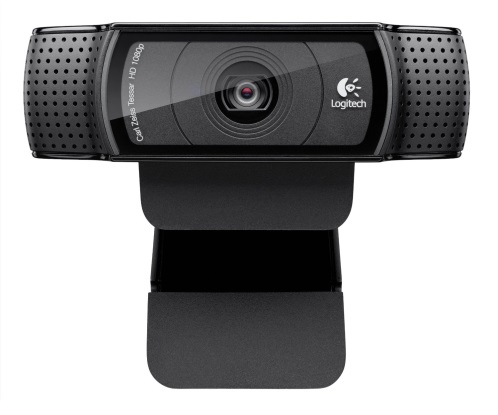 Blue Microphones Yeti USB Microphone - Silverhttps://www.amazon.com/Blue-Microphones-Yeti-USB-Microphone/dp/B002VA464S/ref=as_sl_pc_ss_til?tag=realprodlife-20&linkCode=w01&linkId=QA3V4SA6QWM7OMHZ&creativeASIN=B002VA464S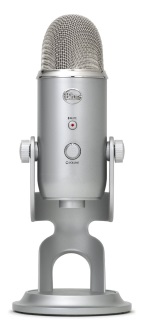 Foam Windscreen for Blue Yeti, MXL, Audio Technica, and Other Large Microphones - Blackhttp://www.amazon.com/gp/product/B00I8XYTNK/ref=as_li_tl?ie=UTF8&camp=1789&creative=390957&creativeASIN=B00I8XYTNK&linkCode=as2&tag=realprodlife-20&linkId=WO6GF2M2JDVI5W4E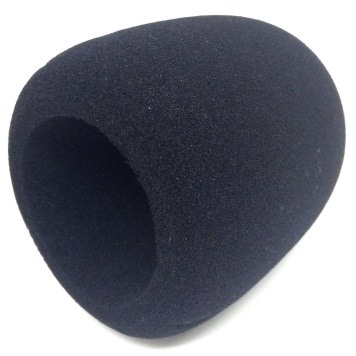 CowboyStudio Photography/Video Portrait Umbrella Continuous Triple Lighting Kit with Three Day Light CFL Bulbs, Three Stands, Two Umbrellas, and One Carrying Case For Product, Portrait, and Video Shootshttps://www.amazon.com/CowboyStudio-Photography-Portrait-Continuous-Umbrellas/dp/B003WLY24O/ref=as_sl_pc_ss_til?tag=realprodlife-20&linkCode=w01&linkId=NMEUHDV4GFJUKAAY&creativeASIN=B003WLY24O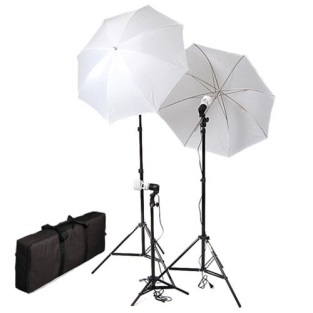 Square Perfect Background Stand with 6 x 9 White & Green Screen Muslin Backdropshttps://www.amazon.com/Square-Perfect-Background-Stand-Backdrops/dp/B00CFNCQ7A/ref=as_sl_pc_ss_til?tag=realprodlife-20&linkCode=w01&linkId=KJBIJAI5RYIHQHZR&creativeASIN=B00CFNCQ7A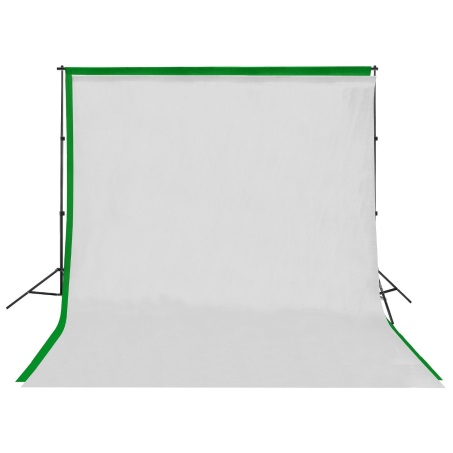 IK Multimedia iRig Mic HD high-definition handheld microphone for iPhone iPad and Machttps://www.amazon.com/IK-Multimedia-high-definition-handheld-microphone/dp/B00KM3YWS6/ref=as_sl_pc_ss_til?tag=realprodlife-20&linkCode=w01&linkId=OESOKK2ZGWZOTIOR&creativeASIN=B00KM3YWS6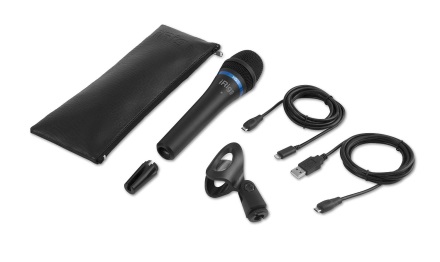 Hamilton Nu-Era Tabletop Mic Standhttps://www.amazon.com/Hamilton-Nu-Era-Tabletop-Mic-Stand/dp/B003VYBD58/ref=as_sl_pc_ss_til?tag=realprodlife-20&linkCode=w01&linkId=QKGJG4GVEAJX7STB&creativeASIN=B003VYBD58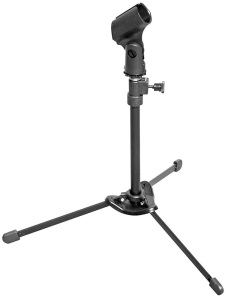 On Stage Foam Ball-Type Mic Windscreen, Blackhttps://www.amazon.com/Stage-Foam-Ball-Type-Windscreen-Black/dp/B0002GXF8Q/ref=as_sl_pc_ss_til?tag=realprodlife-20&linkCode=w01&linkId=4H3RFZJNUFZSYNHE&creativeASIN=B0002GXF8Q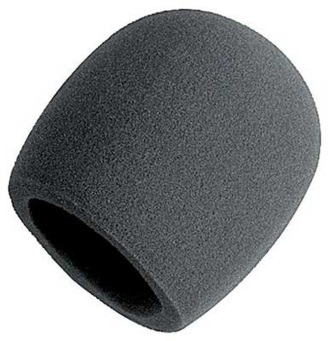 